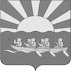 АДМИНИСТРАЦИЯ                                     МУНИЦИПАЛЬНОГО ОБРАЗОВАНИЯ   ЧУКОТСКИЙ МУНИЦИПАЛЬНЫЙ РАЙОНПОСТАНОВЛЕНИЕот 20.03.2019 № 72с. ЛаврентияО согласовании нерегулируемых тарифов на перевозки по муниципальным маршрутам регулярных перевозок в границах Чукотского муниципального района в 2019 годуВ соответствии с пунктом 6 части 1 статьи 15 Федерального закона от 06.10.2003 года № 131-ФЗ «Об общих принципах организации местного самоуправления в Российской Федерации»,  статьи 17 Федерального закона от 13 июля 2015 г. № 220-ФЗ "Об организации регулярных перевозок пассажиров и багажа автомобильным транспортом и городским наземным электрическим транспортом в Российской Федерации и о внесении изменений в отдельные законодательные акты Российской Федерации", на основании представленного для согласования индивидуальным предпринимателем Кабановым В.В. нерегулируемого тарифа на перевозки по муниципальным маршрутам регулярных перевозок в границах Чукотского муниципального района на 2019 год, Администрация муниципального образования Чукотский муниципальный районПОСТАНОВЛЯЕТ: Согласовать нерегулируемые тарифы на перевозки по муниципальным маршрутам регулярных перевозок в границах Чукотского муниципального района в 2019 году согласно приложению к настоящему постановлению.Отделу делопроизводства и информационного обеспечения Управления по организационно-правовым вопросам Администрации муниципального образования Чукотский муниципальный район (Д.М. Шостак)  обеспечить размещение настоящего постановления в сети Интернет на официальном сайте Чукотского муниципального района. Настоящее постановление вступает в силу с момента официального опубликования и распространяет свои действия на правоотношения, возникшие с 1 января 2019 года.Контроль за исполнением настоящего постановления возложить на Управление финансов, экономики и имущественных отношений  муниципального образования Чукотский муниципальный район (А.А. Добриева).И.о. Главы Администрации                                                                  Ю.Н ПлатовПриложениек постановлению Администрации муниципального образованияЧукотский муниципальный район от 20 марта 2019 года № 72ТАРИФна перевозки по муниципальным маршрутам регулярных перевозок в границах Чукотского муниципального района в 2019 годуНаименование муниципального маршрута регулярных перевозокТариф (руб.)Тариф на перевозки по муниципальному маршруту регулярных перевозок пассажиров автомобильным транспортом Лорино - Лаврентия200,00Тариф на перевозки по муниципальному маршруту регулярных перевозок пассажиров автомобильным транспортом Лаврентия - Лорино200,00